En ce moment, c'est l'Avent! Savez-vous ce que cela veut dire?
Pendant le temps de l'Avent, on attend Jésus.
On se prépare et l'on pense à beaucoup de choses: le sapin, les guirlandes, les magasins décorés, la maison toute belle, les cadeaux,... Mais le plus important, c'est Jésus qui vient pour chacun; alors, chacun prépare son coeur pour l'accueillir. Marie, elle aussi s'est préparée à accueillir Jésus. Elle s'y est préparée comme toutes les mamans du monde mais en plus, avec beaucoup de respect et d'amour car elle savait que son enfant venait de Dieu et qu'il serait Fils de Dieu. 
Marie a attendu dans le silence et la prière. Marie n'était pas seule dans cette attente. A côté d'elle, il y avait Joseph. Il aimait beaucoup Dieu et avait choisi d'aider Marie à élever Jésus. Comme Marie et Joseph, nous pouvons, nous aussi, préparer notre cœur pour accueillir Jésus. Nous pouvons prendre un peu de temps tous les jours pour penser à lui, et cela, nous pouvons le faire n'importe quand, n'importe où, puisque l'important est à l'intérieur de nous. 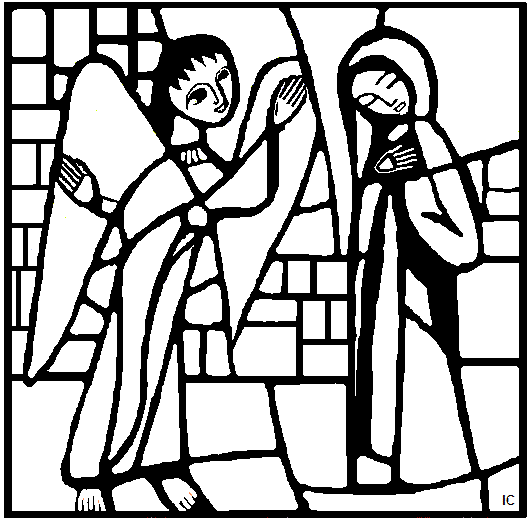 